Adres strony internetowej, na której zamieszczona będzie specyfikacja istotnych warunków zamówienia (jeżeli dotyczy):http://men.gov.plOgłoszenie nr 33855 - 2017 z dnia 2017-02-28 r.Warszawa: Przedmiotem zamówienia jest wykonanie badania ewaluacyjnego „Ewaluacja funkcjonalności e-materiałów opracowywanych w ramach projektów współfinansowanych za pomocą środków Europejskiego Funduszu Społecznego”.
OGŁOSZENIE O ZAMÓWIENIU - UsługiZamieszczanie ogłoszenia: obowiązkoweOgłoszenie dotyczy: zamówienia publicznegoZamówienie dotyczy projektu lub programu współfinansowanego ze środków Unii Europejskiej tak
Nazwa projektu lub programu
5. Zamówienie jest współfinansowane ze środków Unii Europejskiej w ramach Europejskiego Funduszu Społecznego (Nazwa projektu: Pomoc techniczna PO WER dla Instytucji Pośredniczącej MEN na rok 2017-2018), nr projektu POWR.06.01.00-00-0201/16; kod projektu: PW-600-04-000-00O zamówienie mogą ubiegać się wyłącznie zakłady pracy chronionej oraz wykonawcy, których działalność, lub działalność ich wyodrębnionych organizacyjnie jednostek, które będą realizowały zamówienie, obejmuje społeczną i zawodową integrację osób będących członkami grup społecznie marginalizowanych nie
Należy podać minimalny procentowy wskaźnik zatrudnienia osób należących do jednej lub więcej kategorii, o których mowa w art. 22 ust. 2 ustawy Pzp, nie mniejszy niż 30%, osób zatrudnionych przez zakłady pracy chronionej lub wykonawców albo ich jednostki (w %) SEKCJA I: ZAMAWIAJĄCYPostępowanie przeprowadza centralny zamawiający niePostępowanie przeprowadza podmiot, któremu zamawiający powierzył/powierzyli przeprowadzenie postępowania nieInformacje na temat podmiotu któremu zamawiający powierzył/powierzyli prowadzenie postępowania:
Postępowanie jest przeprowadzane wspólnie przez zamawiającychnie
Jeżeli tak, należy wymienić zamawiających, którzy wspólnie przeprowadzają postępowanie oraz podać adresy ich siedzib, krajowe numery identyfikacyjne oraz osoby do kontaktów wraz z danymi do kontaktów: 

Postępowanie jest przeprowadzane wspólnie z zamawiającymi z innych państw członkowskich Unii Europejskiej nieW przypadku przeprowadzania postępowania wspólnie z zamawiającymi z innych państw członkowskich Unii Europejskiej – mające zastosowanie krajowe prawo zamówień publicznych:
Informacje dodatkowe:I. 1) NAZWA I ADRES: Ministerstwo Edukacji Narodowej, krajowy numer identyfikacyjny 17793900000, ul. al. Jana Chrystiana Szucha  25, 00918   Warszawa, woj. mazowieckie, państwo Polska, tel. 223 474 242, e-mail de_men@men.gov.pl, faks 226 215 010. 
Adres strony internetowej (URL): men.gov.plI. 2) RODZAJ ZAMAWIAJĄCEGO:I.3) WSPÓLNE UDZIELANIE ZAMÓWIENIA (jeżeli dotyczy):Podział obowiązków między zamawiającymi w przypadku wspólnego przeprowadzania postępowania, w tym w przypadku wspólnego przeprowadzania postępowania z zamawiającymi z innych państw członkowskich Unii Europejskiej (który z zamawiających jest odpowiedzialny za przeprowadzenie postępowania, czy i w jakim zakresie za przeprowadzenie postępowania odpowiadają pozostali zamawiający, czy zamówienie będzie udzielane przez każdego z zamawiających indywidualnie, czy zamówienie zostanie udzielone w imieniu i na rzecz pozostałych zamawiających): I.4) KOMUNIKACJA: 
Nieograniczony, pełny i bezpośredni dostęp do dokumentów z postępowania można uzyskać pod adresem (URL)nie 
Adres strony internetowej, na której zamieszczona będzie specyfikacja istotnych warunków zamówieniatak 
men.gov.pl
Dostęp do dokumentów z postępowania jest ograniczony - więcej informacji można uzyskać pod adresemnie 
Oferty lub wnioski o dopuszczenie do udziału w postępowaniu należy przesyłać:
Elektronicznienie 
adres Dopuszczone jest przesłanie ofert lub wniosków o dopuszczenie do udziału w postępowaniu w inny sposób:
nie 
Wymagane jest przesłanie ofert lub wniosków o dopuszczenie do udziału w postępowaniu w inny sposób:
tak 
Inny sposób: 
pisemnie
Adres: 
Ministerstwo Edukacji Narodowej, al. J. Ch. Szucha 25, 00-918 Warszawa, Sekretariat Departamentu Ekonomicznego (III piętro, pok. 353)
Komunikacja elektroniczna wymaga korzystania z narzędzi i urządzeń lub formatów plików, które nie są ogólnie dostępnenie 
Nieograniczony, pełny, bezpośredni i bezpłatny dostęp do tych narzędzi można uzyskać pod adresem: (URL) SEKCJA II: PRZEDMIOT ZAMÓWIENIA
II.1) Nazwa nadana zamówieniu przez zamawiającego: Przedmiotem zamówienia jest wykonanie badania ewaluacyjnego „Ewaluacja funkcjonalności e-materiałów opracowywanych w ramach projektów współfinansowanych za pomocą środków Europejskiego Funduszu Społecznego”.
Numer referencyjny: DE-WZP.261.6.2017.PG
Przed wszczęciem postępowania o udzielenie zamówienia przeprowadzono dialog techniczny nie
II.2) Rodzaj zamówienia: usługi 
II.3) Informacja o możliwości składania ofert częściowych
Zamówienie podzielone jest na części: Nie

II.4) Krótki opis przedmiotu zamówienia (wielkość, zakres, rodzaj i ilość dostaw, usług lub robót budowlanych lub określenie zapotrzebowania i wymagań ) a w przypadku partnerstwa innowacyjnego - określenie zapotrzebowania na innowacyjny produkt, usługę lub roboty budowlane: Badanie ewaluacyjne realizowane w ramach zaplanowanego w Planie Ewaluacji Programu Operacyjnego Wiedza Edukacja Rozwój na lata 2014-2020 „Badania wartości wskaźnika rezultatu długoterminowego PO WER w obszarze oświaty Odsetek szkół korzystających z opracowanych w ramach Programu narzędzi edukacyjnych w wymiarze co najmniej 25% przedmiotów”. Cel główny badania to ocena funkcjonalności i użyteczności e-materiałów opracowanych w ramach projektów współfinansowanych z Europejskiego Funduszu Społecznego. Cel główny realizowany będzie poprzez 4 cele szczegółowe: 1. Ocena pozytywnych i negatywnych aspektów e-materiałów z punktu widzenia ich głównych użytkowników (uczniów oraz nauczycieli) w kontekście procesu uczenia się i nauczania. 2. Ocena użyteczności wykorzystywanych e-narzędzi w kontekście potrzeb grup docelowych: uczniów oraz nauczycieli. 3. Ocena potencjału wykorzystywanego przez szkoły sprzętu informatycznego wraz z oprogramowaniem pod kątem dostosowania do używanych przez uczniów i nauczycieli e-zasobów. 4. Wypracowanie rekomendacji służących poprawie jakości e-materiałów opracowywanych w ramach Programu Operacyjnego Wiedza Edukacja Rozwój. Badaniem objęte zostaną szkoły podstawowe, gimnazja oraz szkoły ponadgimnazjalne w całym kraju. Przedmiotem badania są e-materiały edukacyjne, czyli otwarte i łatwo dostępne materiały dydaktyczne on-line, umożliwiające efektywną realizację podstawy programowej do kształcenia ogólnego. E-materiałem może być e-podręcznik lub zestaw materiałów dydaktycznych umożliwiających realizację pełnej godziny nauczania, w skład którego wchodzą scenariusz lekcji oraz minimum 2 zasoby multimedialne (np. film, nagranie audio, wywiad, prezentacja multimedialna, galeria zdjęć itp.). Udostępnione są na publicznych, otwartych platformach edukacyjnych. Zamówienie zostanie zrealizowane w następujących etapach: a. Projekt raportu metodologicznego zostanie przekazany Zamawiającemu w terminie do 2 tygodni od dnia zawarcia umowy. W terminie do 2 tygodni od dnia przekazania Zamawiającemu projektu raportu metodologicznego Wykonawca przekaże Zamawiającemu i ostateczną wersję raportu, uwzględniającą wszystkie uwagi zgłoszone przez Zamawiającego; b. Projekt raportu cząstkowego zostanie przekazany Zamawiającemu w terminie do 8 tygodni od dnia zawarcia umowy. W terminie do 2 tygodni od dnia przekazania Zamawiającemu projektu raportu cząstkowego Wykonawca przekaże Zamawiającemu ostateczną wersję raportu cząstkowego uwzględniającą wszystkie uwagi zgłoszone przez Zamawiającego; c. Projekt raportu końcowego zostanie przekazany Zamawiającemu w ciągu 14 tygodni od dnia zawarcia umowy. W terminie do 3 tygodni od dnia przekazania Zamawiającemu projektu raportu końcowego Wykonawca przekaże Zamawiającemu ostateczną wersję raportu końcowego, uwzględniającą wszystkie uwagi zgłoszone przez Zamawiającego; d. Projekt prezentacji multimedialnej oraz broszury informacyjnej zostaną przekazane Zamawiającemu w terminie do 18 tygodni od dnia zawarcia umowy. W terminie do 1 tygodnia od dnia przekazania Zamawiającemu projektu prezentacji multimedialnej oraz broszury informacyjnej Wykonawca przekaże Zamawiającemu ostateczną wersję prezentacji multimedialnej oraz broszury informacyjnej, uwzględniające wszystkie uwagi zgłoszone przez Zamawiającego. 

II.5) Główny kod CPV: 73110000-6

II.6) Całkowita wartość zamówienia (jeżeli zamawiający podaje informacje o wartości zamówienia): 
Wartość bez VAT: 
Waluta: 
(w przypadku umów ramowych lub dynamicznego systemu zakupów – szacunkowa całkowita maksymalna wartość w całym okresie obowiązywania umowy ramowej lub dynamicznego systemu zakupów)
II.7) Czy przewiduje się udzielenie zamówień, o których mowa w art. 67 ust. 1 pkt 6 i 7 lub w art. 134 ust. 6 pkt 3 ustawy Pzp: nie 
II.8) Okres, w którym realizowane będzie zamówienie lub okres, na który została zawarta umowa ramowa lub okres, na który został ustanowiony dynamiczny system zakupów:Okres w dniach: 133
II.9) Informacje dodatkowe:SEKCJA III: INFORMACJE O CHARAKTERZE PRAWNYM, EKONOMICZNYM, FINANSOWYM I TECHNICZNYMIII.1) WARUNKI UDZIAŁU W POSTĘPOWANIU III.1.1) Kompetencje lub uprawnienia do prowadzenia określonej działalności zawodowej, o ile wynika to z odrębnych przepisów
Określenie warunków: Zamawiający nie określa warunku w tym zakresie.
Informacje dodatkowe 
III.1.2) Sytuacja finansowa lub ekonomiczna 
Określenie warunków: Zamawiający nie określa warunku w tym zakresie.
Informacje dodatkowe 
III.1.3) Zdolność techniczna lub zawodowa 
Określenie warunków: Zamawiający określa warunki udziału w postępowaniu w zakresie zdolności technicznej lub zawodowej, dotyczący osób skierowanych do realizacji przedmiotu zamówienia: Wykonawca zobowiązany jest wykazać, że dysponuje bądź będzie dysponował osobami, które będą uczestniczyć w wykonywaniu zamówienia jako członkowie zespołu badawczego, w tym: a) co najmniej 1 osobą posiadającą przynajmniej roczne doświadczenie w badaniu projektów/programów w ramach Europejskiego Funduszu Społecznego; b) co najmniej 2 osobami, z których każda posiada przynajmniej dwuletnie doświadczenie w zakresie stosowania metod i technik badań społecznych; c) co najmniej 1 osobą posiadającą przynajmniej roczne doświadczenie w zakresie badań dotyczących problematyki jakości systemu oświaty lub jakości pracy szkoły. Okres doświadczenia danej osoby Wykonawca wylicza sumując okresy doświadczenia wymaganego rodzaju, zdobytego w projektach, w których osoba ta brała udział (lub wskazując adekwatne doświadczenie z pojedynczego projektu jeżeli okres zdobytego doświadczenia jest odpowiednio długi). Okres doświadczenia należy liczyć od początkowego terminu udziału danej osoby w projekcie w wymaganym zakresie, do momentu gdy ta osoba zakończyła w nim swój udział (co może, lecz nie musi pokrywać się z okresem realizacji danego projektu). Uwaga dopuszczalne jest by warunki szczegółowe opisane w literach a-c spełniały te same osoby. Oznacza to, że nie jest konieczne wskazanie 4 osób spełniających opisane tam warunki.
Zamawiający wymaga od wykonawców wskazania w ofercie lub we wniosku o dopuszczenie do udziału w postępowaniu imion i nazwisk osób wykonujących czynności przy realizacji zamówienia wraz z informacją o kwalifikacjach zawodowych lub doświadczeniu tych osób: tak 
Informacje dodatkowe:III.2) PODSTAWY WYKLUCZENIA III.2.1) Podstawy wykluczenia określone w art. 24 ust. 1 ustawy Pzp
III.2.2) Zamawiający przewiduje wykluczenie wykonawcy na podstawie art. 24 ust. 5 ustawy Pzp tak 
Zamawiający przewiduje następujące fakultatywne podstawy wykluczenia: 
(podstawa wykluczenia określona w art. 24 ust. 5 pkt 1 ustawy Pzp) III.3) WYKAZ OŚWIADCZEŃ SKŁADANYCH PRZEZ WYKONAWCĘ W CELU WSTĘPNEGO POTWIERDZENIA, ŻE NIE PODLEGA ON WYKLUCZENIU ORAZ SPEŁNIA WARUNKI UDZIAŁU W POSTĘPOWANIU ORAZ SPEŁNIA KRYTERIA SELEKCJI Oświadczenie o niepodleganiu wykluczeniu oraz spełnianiu warunków udziału w postępowaniu 
tak 
Oświadczenie o spełnianiu kryteriów selekcji 
nieIII.4) WYKAZ OŚWIADCZEŃ LUB DOKUMENTÓW , SKŁADANYCH PRZEZ WYKONAWCĘ W POSTĘPOWANIU NA WEZWANIE ZAMAWIAJACEGO W CELU POTWIERDZENIA OKOLICZNOŚCI, O KTÓRYCH MOWA W ART. 25 UST. 1 PKT 3 USTAWY PZP: Aktualna na dzień złożenia odpisu z właściwego rejestru lub centralnej ewidencji i informacji o działalności gospodarczej, jeżeli odrębne przepisy wymagają wpisu do rejestru lub ewidencji, w celu potwierdzenia braku podstaw wykluczenia na podstawie art. 24 ust. 5 pkt 1 ustawy Pzp. Mając na względzie przepis art. 26 ust. 6 ustawy Pzp, zamawiający odstąpi od wezwania w zakresie ww. dokumentu w stosunku do Wykonawców, co do których będzie w stanie uzyskać go samodzielnie.III.5) WYKAZ OŚWIADCZEŃ LUB DOKUMENTÓW SKŁADANYCH PRZEZ WYKONAWCĘ W POSTĘPOWANIU NA WEZWANIE ZAMAWIAJACEGO W CELU POTWIERDZENIA OKOLICZNOŚCI, O KTÓRYCH MOWA W ART. 25 UST. 1 PKT 1 USTAWY PZP III.5.1) W ZAKRESIE SPEŁNIANIA WARUNKÓW UDZIAŁU W POSTĘPOWANIU:
Wykaz osób skierowanych przez Wykonawcę do realizacji zamówienia publicznego, odpowiedzialnych za świadczenie usług (według wzoru stanowiącego załącznik nr 3 do SIWZ), wykaz ten stanowił będzie jednocześnie załącznik do umowy - Struktura zespołu Wykonawcy oraz osoby wskazane do realizacji przedmiotu Umowy. 
III.5.2) W ZAKRESIE KRYTERIÓW SELEKCJI:III.6) WYKAZ OŚWIADCZEŃ LUB DOKUMENTÓW SKŁADANYCH PRZEZ WYKONAWCĘ W POSTĘPOWANIU NA WEZWANIE ZAMAWIAJACEGO W CELU POTWIERDZENIA OKOLICZNOŚCI, O KTÓRYCH MOWA W ART. 25 UST. 1 PKT 2 USTAWY PZP III.7) INNE DOKUMENTY NIE WYMIENIONE W pkt III.3) - III.6)Wraz z ofertą wykonawca składa opracowanie zawierające szczegółowy opis: A. sposobu realizacji przedmiotu zamówienia, zawierający w szczególności: a) opis założeń badania, w tym: koncepcję realizacji badania, odpowiadającą celom badania określonym w „Szczegółowym opisie przedmiotu zamówienia”, w tym propozycje ewentualnych dodatkowych pytań badawczych, b) opis metodologii badania, w tym: - opis metod i technik zbierania danych, w tym opis sposobu zagwarantowania rzetelności i trafności metod i technik badawczych, - opis sposobu doboru respondentów do badania z uzasadnieniem; w przypadku próby do badania ilościowego: podanie wielkości próby, opis jej struktury i opis możliwości uogólniania wyników badania przy danej konstrukcji próby, - opis metod i technik analizy danych, - uzasadnienie zaproponowanej przez Wykonawcę metody badawczej w odniesieniu do każdego pytania badawczego w zakresie każdego celu szczegółowego – w formie tabeli, - szacunkowe ceny cząstkowe realizacji zamówienia w podziale na poszczególne proponowane metody i techniki badawcze; B. sposobu organizacji badania, w tym: a) opis sposobu rejestracji danych i prezentacji wyników badania, b) plan pracy (harmonogram działań), zgodny z wymogami istotnych postanowień umowy, podzielony na etapy. Plan musi zawierać wskazanie zadań realizowanych w poszczególnych etapach, wraz z liczbą tygodni/dni przeznaczonych na ich wykonanie (bez wskazania konkretnych dat, które będą uzależnione od dnia zawarcia umowy); w planie pracy należy uwzględnić terminy oddania roboczych wersji raportów, zgłaszania uwag przez Zamawiającego i oddania ostatecznych wersji raportów. Powyższy dokument będzie stanowił podstawę do oceny ofert w związku z wskazanymi dalej kryteriami (szczegółowo opisanymi w SIWZ).SEKCJA IV: PROCEDURAIV.1) OPIS 
IV.1.1) Tryb udzielenia zamówienia: przetarg nieograniczony 
IV.1.2) Zamawiający żąda wniesienia wadium:tak, 
Informacja na temat wadium 
1. Wykonawca zobowiązany jest wnieść wadium w wysokości 6.000,00 PLN (słownie: sześć tysięcy złotych), przed upływem terminu składania ofert. 2. Wadium może być wniesione w: 1) pieniądzu; 2) poręczeniach bankowych, lub poręczeniach spółdzielczej kasy oszczędnościowo-kredytowej, z tym, że poręczenie kasy jest zawsze poręczeniem pieniężnym; 3) gwarancjach bankowych; 4) gwarancjach ubezpieczeniowych; 5) poręczeniach udzielanych przez podmioty, o których mowa w art. 6b ust. 5 pkt 2 ustawy z dnia 9 listopada 2000 r. o utworzeniu Polskiej Agencji Rozwoju Przedsiębiorczości (Dz. U. z 2016 r. poz. 359, z późń. zm.). 3. Wadium w pieniądzu należy wnieść przelewem na konto w Narodowy Bank Polski O/Okręgowy w Warszawie nr rachunku 48 1010 1010 0031 2813 9120 0000, z dopiskiem na przelewie: „Wadium w postępowaniu DE-WZP.261.6.2017.PG”. 4. Skuteczne wniesienie wadium w pieniądzu następuje z chwilą uznania środków pieniężnych na rachunku bankowym Zamawiającego, o którym mowa w ust. 3, przed upływem terminu składania ofert (tj. przed upływem dnia i godziny wyznaczonej jako ostateczny termin składania ofert). 5. Zamawiający zaleca, aby w przypadku wniesienia wadium w formie pieniężnej – dokument potwierdzający dokonanie przelewu wadium został załączony do oferty. 6. Oryginały gwarancji lub poręczeń powinny być złożone w Ministerstwie Edukacji Narodowej, al. J. Ch. Szucha 25, 00-918 Warszawa, w kasie czynnej w godz. 11.00 – 14.00 (Zamawiający zaleca w takiej sytuacji złożenie dodatkowo kopii wraz z ofertą) lub złożone wraz ofertą. 7. Z treści gwarancji/poręczenia winno wynikać nieodwołalne, bezwarunkowe, , zobowiązanie Gwaranta do wypłaty Zamawiającemu na pierwsze pisemne żądanie zgłoszone w terminie związania ofertą pełnej kwoty wadium w okolicznościach określonych w art. 46 ust. 4a i 5 ustawy Pzp. 8. Oferta Wykonawcy, który nie wniesie wadium lub wniesie w sposób nieprawidłowy zostanie odrzucona. 9. Okoliczności i zasady zwrotu wadium, jego przepadku oraz zasady jego zaliczenia na poczet zabezpieczenia należytego wykonania umowy określa ustawa Pzp.
IV.1.3) Przewiduje się udzielenie zaliczek na poczet wykonania zamówienia:nie
IV.1.4) Wymaga się złożenia ofert w postaci katalogów elektronicznych lub dołączenia do ofert katalogów elektronicznych:nie 
Dopuszcza się złożenie ofert w postaci katalogów elektronicznych lub dołączenia do ofert katalogów elektronicznych: 
nie 
Informacje dodatkowe: 
IV.1.5.) Wymaga się złożenia oferty wariantowej:nie 
Dopuszcza się złożenie oferty wariantowej 
nie 
Złożenie oferty wariantowej dopuszcza się tylko z jednoczesnym złożeniem oferty zasadniczej: 
nie
IV.1.6) Przewidywana liczba wykonawców, którzy zostaną zaproszeni do udziału w postępowaniu 
(przetarg ograniczony, negocjacje z ogłoszeniem, dialog konkurencyjny, partnerstwo innowacyjne)Liczba wykonawców  
Przewidywana minimalna liczba wykonawców 
Maksymalna liczba wykonawców  
Kryteria selekcji wykonawców: 
IV.1.7) Informacje na temat umowy ramowej lub dynamicznego systemu zakupów:Umowa ramowa będzie zawarta: 

Czy przewiduje się ograniczenie liczby uczestników umowy ramowej: 
nie 
Informacje dodatkowe: 

Zamówienie obejmuje ustanowienie dynamicznego systemu zakupów: 
nie 
Informacje dodatkowe: 

W ramach umowy ramowej/dynamicznego systemu zakupów dopuszcza się złożenie ofert w formie katalogów elektronicznych: 
nie 
Przewiduje się pobranie ze złożonych katalogów elektronicznych informacji potrzebnych do sporządzenia ofert w ramach umowy ramowej/dynamicznego systemu zakupów: 
nie
IV.1.8) Aukcja elektroniczna 
Przewidziane jest przeprowadzenie aukcji elektronicznej (przetarg nieograniczony, przetarg ograniczony, negocjacje z ogłoszeniem) nie 
Należy wskazać elementy, których wartości będą przedmiotem aukcji elektronicznej: 
Przewiduje się ograniczenia co do przedstawionych wartości, wynikające z opisu przedmiotu zamówienia:
nie 
Należy podać, które informacje zostaną udostępnione wykonawcom w trakcie aukcji elektronicznej oraz jaki będzie termin ich udostępnienia: 
Informacje dotyczące przebiegu aukcji elektronicznej: 
Jaki jest przewidziany sposób postępowania w toku aukcji elektronicznej i jakie będą warunki, na jakich wykonawcy będą mogli licytować (minimalne wysokości postąpień): 
Informacje dotyczące wykorzystywanego sprzętu elektronicznego, rozwiązań i specyfikacji technicznych w zakresie połączeń: 
Wymagania dotyczące rejestracji i identyfikacji wykonawców w aukcji elektronicznej: 
Informacje o liczbie etapów aukcji elektronicznej i czasie ich trwania:Aukcja wieloetapowa
Czy wykonawcy, którzy nie złożyli nowych postąpień, zostaną zakwalifikowani do następnego etapu: nie 
Warunki zamknięcia aukcji elektronicznej: 
IV.2) KRYTERIA OCENY OFERT 
IV.2.1) Kryteria oceny ofert: 
IV.2.2) Kryteria
IV.2.3) Zastosowanie procedury, o której mowa w art. 24aa ust. 1 ustawy Pzp (przetarg nieograniczony) 
tak 
IV.3) Negocjacje z ogłoszeniem, dialog konkurencyjny, partnerstwo innowacyjne 
IV.3.1) Informacje na temat negocjacji z ogłoszeniem
Minimalne wymagania, które muszą spełniać wszystkie oferty: 

Przewidziane jest zastrzeżenie prawa do udzielenia zamówienia na podstawie ofert wstępnych bez przeprowadzenia negocjacji nie 
Przewidziany jest podział negocjacji na etapy w celu ograniczenia liczby ofert: nie 
Należy podać informacje na temat etapów negocjacji (w tym liczbę etapów): 

Informacje dodatkowe 


IV.3.2) Informacje na temat dialogu konkurencyjnego
Opis potrzeb i wymagań zamawiającego lub informacja o sposobie uzyskania tego opisu: 

Informacja o wysokości nagród dla wykonawców, którzy podczas dialogu konkurencyjnego przedstawili rozwiązania stanowiące podstawę do składania ofert, jeżeli zamawiający przewiduje nagrody: 

Wstępny harmonogram postępowania: 

Podział dialogu na etapy w celu ograniczenia liczby rozwiązań: nie 
Należy podać informacje na temat etapów dialogu: 


Informacje dodatkowe: 

IV.3.3) Informacje na temat partnerstwa innowacyjnego
Elementy opisu przedmiotu zamówienia definiujące minimalne wymagania, którym muszą odpowiadać wszystkie oferty: 

Podział negocjacji na etapy w celu ograniczeniu liczby ofert podlegających negocjacjom poprzez zastosowanie kryteriów oceny ofert wskazanych w specyfikacji istotnych warunków zamówienia: 
nie 
Informacje dodatkowe: 

IV.4) Licytacja elektroniczna 
Adres strony internetowej, na której będzie prowadzona licytacja elektroniczna: Adres strony internetowej, na której jest dostępny opis przedmiotu zamówienia w licytacji elektronicznej: Wymagania dotyczące rejestracji i identyfikacji wykonawców w licytacji elektronicznej, w tym wymagania techniczne urządzeń informatycznych: Sposób postępowania w toku licytacji elektronicznej, w tym określenie minimalnych wysokości postąpień: Informacje o liczbie etapów licytacji elektronicznej i czasie ich trwania:Licytacja wieloetapowa
Wykonawcy, którzy nie złożyli nowych postąpień, zostaną zakwalifikowani do następnego etapu: nieTermin otwarcia licytacji elektronicznej: Termin i warunki zamknięcia licytacji elektronicznej: 
Istotne dla stron postanowienia, które zostaną wprowadzone do treści zawieranej umowy w sprawie zamówienia publicznego, albo ogólne warunki umowy, albo wzór umowy: 
Wymagania dotyczące zabezpieczenia należytego wykonania umowy: 
Informacje dodatkowe: IV.5) ZMIANA UMOWY
Przewiduje się istotne zmiany postanowień zawartej umowy w stosunku do treści oferty, na podstawie której dokonano wyboru wykonawcy: tak 
Należy wskazać zakres, charakter zmian oraz warunki wprowadzenia zmian: 
Na podstawie art. 144 ust. 1 pkt 1 ustawy Pzp, Zamawiający przewiduje możliwość dokonania zmiany Umowy w następujących przypadkach: a) w zakresie zmiany osób, które będą uczestniczyć w realizacji zamówienia jako członkowie zespołu badawczego, pod warunkiem zaproponowania przez Wykonawcę nowych osób, które posiadać będą doświadczenie i kwalifikacje określone w wykazie osób (wymagane do spełnienia warunków udziału w postępowaniu) dla zastępowanej osoby, b) w przypadku wystąpienia omyłek pisarskich i rachunkowych Umowę można zmienić w zakresie sprostowania omyłek, c) zmiany postanowień Umowy związanych z odpowiednią zmianą obowiązujących przepisów prawa w zakresie dostosowującym Umowę do zmienionych przepisów, d) w zakresie zmiany terminu wykonania, jeżeli opóźnienie w wykonaniu przedmiotu Umowy będzie następowało z przyczyn leżących po stronie Zamawiającego lub z powodu działania siły wyższej, dopuszczalne jest przesunięcie terminu o czas trwania przeszkody, e) zmian związanych z podwykonawstwem, zmiany są dopuszczalne na zasadach wskazanych w § 12 wzoru umowy.
IV.6) INFORMACJE ADMINISTRACYJNE 

IV.6.1) Sposób udostępniania informacji o charakterze poufnym (jeżeli dotyczy): 

Środki służące ochronie informacji o charakterze poufnym

IV.6.2) Termin składania ofert lub wniosków o dopuszczenie do udziału w postępowaniu: 
Data: 15/03/2017, godzina: 12:00, 
Skrócenie terminu składania wniosków, ze względu na pilną potrzebę udzielenia zamówienia (przetarg nieograniczony, przetarg ograniczony, negocjacje z ogłoszeniem): 
nie 
Wskazać powody: 

Język lub języki, w jakich mogą być sporządzane oferty lub wnioski o dopuszczenie do udziału w postępowaniu 
> polski
IV.6.3) Termin związania ofertą: okres w dniach: 30 (od ostatecznego terminu składania ofert) 
IV.6.4) Przewiduje się unieważnienie postępowania o udzielenie zamówienia, w przypadku nieprzyznania środków pochodzących z budżetu Unii Europejskiej oraz niepodlegających zwrotowi środków z pomocy udzielonej przez państwa członkowskie Europejskiego Porozumienia o Wolnym Handlu (EFTA), które miały być przeznaczone na sfinansowanie całości lub części zamówienia: nie 
IV.6.5) Przewiduje się unieważnienie postępowania o udzielenie zamówienia, jeżeli środki służące sfinansowaniu zamówień na badania naukowe lub prace rozwojowe, które zamawiający zamierzał przeznaczyć na sfinansowanie całości lub części zamówienia, nie zostały mu przyznane nie 
IV.6.6) Informacje dodatkowe: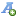 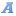 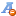 etap nrczas trwania etapuKryteriaZnaczeniecena30koncepcja badania i metodologia badawcza66organizacja badania4etap nrczas trwania etapu